                                                                     CURRICULUM VITAE                                                 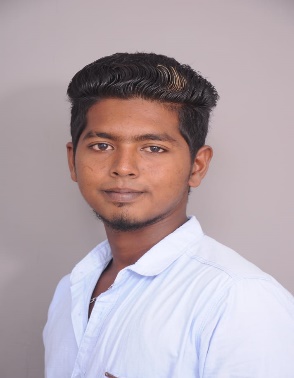 HALITHUE-Mail	: halithu-393923@gulfjobseeker.comTARGET JOB: Office BoyCURRENTLY ON VISIT VISA VALID TILL 28th  September 2019Career Objective:Self-motivated, results-driven Professional with notable proficiency in user support, incident management, multitasking and teamwork while maintaining proactive responsibilities, attention to detail & continuous learning to ensure timely & effective achievement of service level objectives & business support.Seeking to apply & further develop my skills in a technical customer support role of greater responsibility with potential for new challenges & professional development.Academic Profile:SSLC (SECONDARY SCHOOL CERTIFICATE) at laurel Higher Secondary School.Pattukkotai,Tamil Nadu, India 2014 AprilWork Experience:Working as a Assistant electrician From 2014 -July -to- 2017 October.Working as a store Assistant from March 2018 – to – June 2019Personal Details:Name			:  Halithu	Nationality		:  IndianReligion		:  IslamDate of Birth		:  15/04/1992Marital Status		:  SingleLanguages Known	:  English, Tamil, MalayalamDeclarationI herewith sincerely affirm that the statements and the information’s furnished above are true and correct to the best of my knowledge and belief.Date:											Yours Sincerely,Place									                             [Halithu]